[News Article Title]
by [Author] from [Club Name]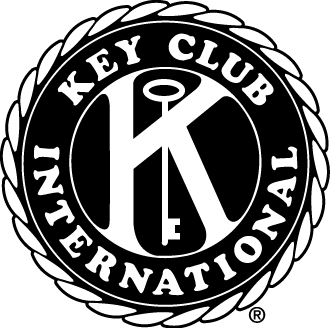 [Article. Aim for at least 200 words!] 